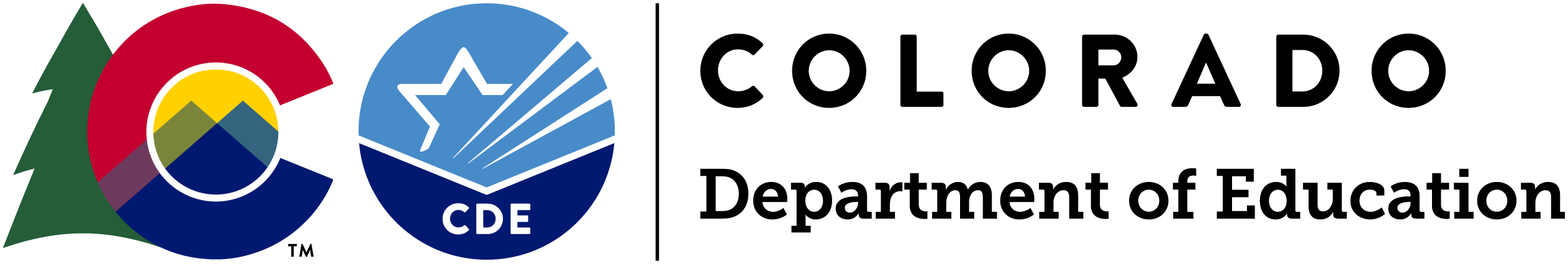 Beginning of the Year 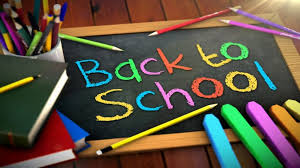 RemindersHas there been a change within your school district for the McKinney-Vento Liaison? If so, email the updated contact information to Wrenick_k@cde.state.co.us.Please include: School District, Name, email, phone numberThe beginning of the school year is an opportune time to meet with administrators, registrars, and other school personnel regarding the identification, enrollment, and rights afforded to students experiencing homelessness. CDE provides training videos and additional resources you may find helpful hereMcKinney-Vento Webpage is Updated!In an effort to provide the most relevant and useful information pertaining to your role as a liaison, the MKV webpage has been updated with the following:Homeless Education FAQ for COVID-19 ResponseResources for Families Displaced by Wildfires and Other Natural Disasters2020-2021 (and previous years) Recorded WebinarsNew McKinney-Vento Liaison OrientationUSDA extends free meals for all children this fallAll children will be able to receive nutritious meals at no charge this fall at participating school sites regardless of their eligibility status.Normally, during the school year, students receive free or reduced priced meals if they qualify based on household income or other eligibility categories.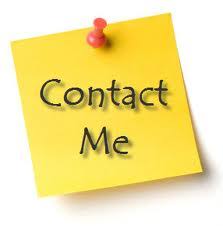 However, on Monday, the U.S. Department of Agriculture extended the option for child nutrition program sponsors to operate the Summer Food Service Program and Seamless Summer Option through as late as Dec. 31, 2020, dependent on available funding. This allows schools to offer nutritious meals to all children at no charge this fall.For more information, visit the CDE School Nutrition webpage or contact summermealprogram@cde.state.co.us.New Data Elements for Homeless StudentsEffective July 1, 2020- school districts are required to track additional information related to the “Cause of Housing Crisis.” A webinar was conducted on August 4, 2020 and a recording can be found here.Make every effort to connect with data managers to ensure these elements have been added to your Student Information System.Back to School ResourcesMcKinney-Vento Frequently Asked Questions10 Things YOU Can Do to Help Homeless Children Go Back To School (can be distributed to increase school and community awareness)Common Signs of Homelessness (flyer)Tip Sheets for Multiple Audiences (can assist in building awareness and collaboration to support McKinney eligible students)LEA Homeless Liaison ToolkitTitle IA Homeless Set-AsidesHigher Education Homeless ResourcesSHC Launches Public Awareness Effort to Reach Homeless Families and YouthTo help inform homeless families and youth about their educational rights, SchoolHouse Connection announces two public service announcements (PSA) aimed at reaching families, educators, community organizations, and local leaders: A PSA from Sesame Street Workshop with a message from Elmo for parents and children experiencing homelessness. A PSA aimed at educators and community members to engage them in efforts to identify and assist families and youth experiencing homelessness.  You can view both PSAs - and more information on how to help - here.Please circulate the PSAs to anyone in your network who is (or could be) involved with efforts to support local youth, children, and families: mayors, superintendents, principals, teachers, community organizations, and others who may be in contact with children and families day-to-day (ex: housing specialists, counselors, social workers, judges, legal aid, librarians, and food bank staffers).Please use this social media toolkit to help get the word out. It contains sample social media posts, sample email/newsletter language, and other resources to share. You can customize as you see fit.Professional DevelopmentEvery Student Succeeds Act (ESSA) highlights the requirement for Liaisons to participate in and conduct ongoing professional development that enhances knowledge and skills within the McKinney-Vento program. There are various 	opportunities for professional development including, but not limited to: Liaison trainings, NAEHCY Conference, State Conferences, webinars, national trainings. It is important to stay current within homeless education and changes that may impact your work. 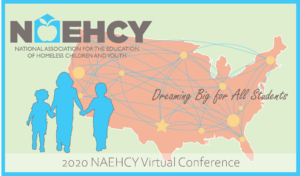 NAEHCY goes Virtual!Due to the COVID-19 outbreak, the decision has been made to shift the NAEHCY Conference to a fully virtual event. This shift was made out of an abundance of caution, with the safety and well-being of our attendees at the heart of the decision. We are also shifting the conference dates in an effort to make it more accessible to everyone. The PreConference Sessions will take place on Thursday, October 1. The full conference will take place Monday – Friday, October 5-9, 2020.Free Trainings Throughout the fall CDE will be supporting virtual trainings hosted by national experts that Health & Wellness  Department have contracted with to support schools and grantees specifically with various topics such as: •             Return to School Support•             A Framework for Creating, Sustaining, and Assessing the Trauma-Informed Classroom•             Social and Emotional Learning•             Transformational Emotional Intelligence for Educators•             The Impact of Stress on Learning and Behavior and Creating Developmentally Relevant Strategies•             Student Case Presentations and Book Study – The Boy Who Was Raised as a DogYou can find the attached bios and flyers with information about each upcoming training series from Heather Forbes and Jessica Pfeiffer. You can access the link for the trainings with Alex Kajitani and his co-trainers here: https://coloradoedonline.com/ Along with specific details and training dates in the flyers, registration links are included as well. I encourage you look at each of these closely to understand how the material will support the valuable work you are currently doing. Please note that these trainings begin quickly in the month of September and go throughout the fall.MCKINNEY-VENTO 101: UNDERSTANDING THE RIGHTS OF STUDENTS EXPERIENCING HOMELESSNESSWednesday, September 9, 2020 | 12:00PM-1:00PM MTRegister: https://uncg.webex.com/uncg/onstage/g.php?MTID=eaecb95681d0c360714fa42509cd51ffa
Description: In this interactive NCHE webinar, presenters will provide a high-level overview of the educational rights of children and youth experiencing homelessness under Subtitle VII-B of the McKinney-Vento Homeless Assistance Act, as amended by the Every Student Succeeds Act (ESSA). Presenters will cover:Understanding the relationship between housing and school performanceMcKinney-Vento basics and contextEligibility for McKinney-Vento rights and servicesImmediate school enrollment, school selection, and transportation rights under McKinney-VentoThe McKinney-Vento dispute resolution processAttendees will have the opportunity to interact with presenters and fellow attendees through polls and Q&A/discussion periods.Handouts: You may download webinar handouts at https://nche.ed.gov/mckinney-vento-101-understanding-the-rights-of-students-experiencing-homelessness/.
DETERMINING ELIGIBILITY FOR MCKINNEY-VENTO RIGHTS AND SERVICESTuesday, September 22, 2020 | 12:00PM-1:00PM MTRegister: https://uncg.webex.com/uncg/onstage/g.php?MTID=e7a2c7d450179e3a153fee60ad2980c4f
Description: In this interactive NCHE webinar, presenters will review the McKinney-Vento definition of homeless children and youth, as amended by the Every Student Succeeds Act (ESSA). Presenters will cover:McKinney-Vento Act basics and contextUnderstanding the dynamics of family and youth homelessnessThe McKinney-Vento definition of homelessMcKinney-Vento provisions on dispute resolution, including disputes related to eligibilityAttendees will have the opportunity to interact with presenters and fellow attendees through polls and Q&A/discussion periods.Handouts: You may download webinar handouts at https://nche.ed.gov/determining-eligibility-webinar/.
MCKINNEY-VENTO SCHOOL SELECTION RIGHTSTuesday, September 29, 2020 | 12:00PM-1:00PM MTRegister: https://uncg.webex.com/uncg/onstage/g.php?MTID=e4f8f31063125bef2f8b9da6adda5ec98
Description: In this interactive NCHE webinar, presenters will review important changes related to school selection for homeless children and youth under the McKinney-Vento Act, as amended by the Every Student Succeeds Act (ESSA). Presenters will cover:McKinney-Vento basics and contextThe McKinney-Vento Act’s definition of school of origin, McKinney-Vento provisions related to determining the best interest of a student in terms of school selection (local school or school of origin)The provision of school-of-origin transportation to currently homeless students and formerly homeless students who have become permanently housedMcKinney-Vento provisions related to dispute resolution, including disputes about school enrollment and selectionAttendees will have the opportunity to interact with presenters and fellow attendees through polls and Q&A/discussion periods.Handouts: You may download webinar handouts at https://nche.ed.gov/mckinney-vento-school-selection-rights/.
